Publicado en Madrid el 25/02/2020 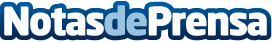 Madrid acoge la Conferencia inter religiosa Mundial de la PazLa Conferencia Inter religiosa Mundial de la Paz reunirá a los representantes de más de 10 religiones de todo el mundo que estarán presentes en Madrid en el Hotel Intercontinental el próximo jueves 27 a partir de las 15hDatos de contacto:Fundación Nisha605065567Nota de prensa publicada en: https://www.notasdeprensa.es/madrid-acoge-la-conferencia-inter-religiosa Categorias: Internacional Sociedad Madrid Eventos Solidaridad y cooperación http://www.notasdeprensa.es